Good morning, Below you will find the individual links for the Brookhaven Learning Center Enrollment Paperwork. Reminder: Effective June 21, 2019, admission/enrollment packets and agreements outlining the services and costs associated with services for students provided by Brookhaven Treatment and Learning Center must be signed prior to the student’s determined start date. If contracts are not signed by the LEA at this time and/or paperwork required by parent(s)/guardians(s) are not complete, services will not be provided, and the student cannot attend until admission packets and contract paperwork is complete and on file at Brookhaven.At this time, the start date is considered to be August 27, 2019, the first day of school. If paperwork is not completed by August 26, 2019, your student(s) will not be able to attend school until complete. Thank you for your understanding.Please let me know if you have any questions, or need my assistance with any of the paperwork. Thank you.Ashley when completed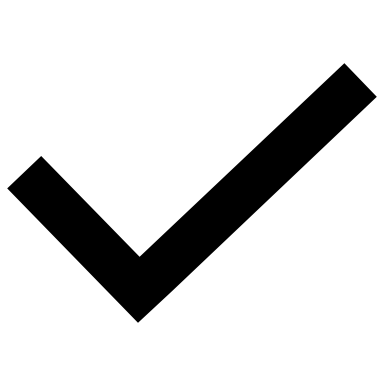 FormCompleted byLink to FormClient Information FormParent/Guardianhttps://form.jotform.com/92186449298170Brookhaven Student Health FormParent/Guardianhttps://form.jotform.com/92026311882150Consent for Time Out and Physical InterventionsParent/Guardianhttps://form.jotform.com/92097149767169Learning Center Consent to Act as Emergency Care AgentParent Guardianhttps://form.jotform.com/92163631425150Release Information Form
Be sure to use 1 page for each. For example, sending school, primary care provider, outside mental health counselor, etc. If you need more, please let Ashley know. Parent/Guardian 
Sending Schoolhttps://form.jotform.com/92097414256157Authorization to Dispense Prescription Medication
(must be completed, even if student does not take medication during the school day)Parent/Guardian & Prescribing Physician (if applicable)https://form.jotform.com/92164766998175Consent for PhotographParent/Guardianhttps://form.jotform.com/92186268431158Handbook and Policy AcknowledgementParent/Guardianhttps://form.jotform.com/92097291175160School-to-Home Communication Parent/Guardianhttps://form.jotform.com/92097564922163Bullying Policy and Disciplinary ProtocolParent/Guardianhttps://form.jotform.com/92097804831159Individual Crisis Management Plan (ICMP Intake Template)Parent/Guardian https://form.jotform.com/92184883611159Immunization RecordsPhysicianContact your student’s physician and have records faxed to (802)685-3094 attn: Ashley GroteTechnology Acceptable Use FormParent/Guardianhttps://form.jotform.com/92094372669165FERPA Disclosure and AcknowledgementParent/Guardianhttps://form.jotform.com/92097611889168Learning Center Treatment Consent FormParent/Guardian
Placing Agencyhttps://form.jotform.com/92163958238164	Activity Release FormParent/Guardianhttps://form.jotform.com/92095210075148